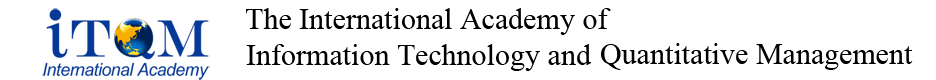 NOMINATION FORM FOR Walter Scott Award in Information TechnologyNominations close on March 15, 2013Information must be provided on the form below. Please email the completed form to the IAITQM/ITQM2014 Awards Committee Co-chairs at:  James Tien, Member of National Academy of Engineering, USA jmtien@miami.eduHeeseok Lee, Korea Advanced Institute of Science and Technology, Korea, hsl@business.kaist.ac.krYong Shi, Chinese Academy of Sciences, China/University of Nebraska at Omaha, USA yshi@ucas.ac.cn2. SUMMARY OF ACCOMPLISHMENTS: (2000 words or less)1. NAME OF CANDIDATEFirst Name:Middle Initial:Last Name: Present Occupation (Position, Organization)Business Address Line #1: Business Address Line #2: City: State/Province: Business Zip/Postal Code: Country: Telephone:Fax number: E-mail address: 3. NOMINATORFirst Name:Middle Initial:Last Name: Present Occupation (Position, Organization)Business Address Line #1: Business Address Line #2: City: State/Province: Business Zip/Postal Code: Country: Telephone:Fax number: E-mail address: 